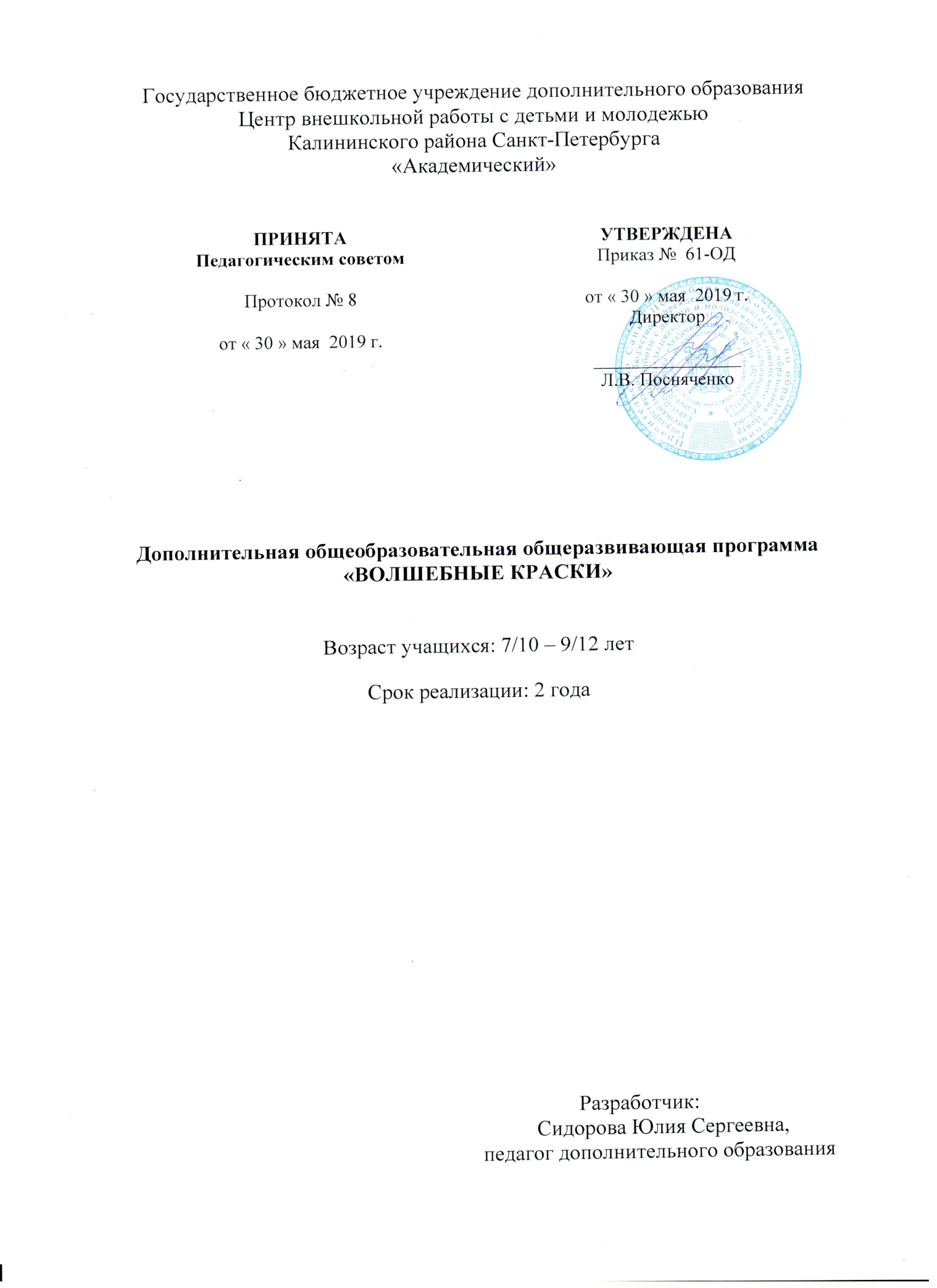 Пояснительная запискаПрограмма «Волшебные краски» относится к художественной направленности. Художественное образование реализуется в ней в процессе ознакомления с разными видами изобразительного искусства, с различными жанрами изобразительного творчества и с художественной деятельностью. По уровню освоения программа является базовой: развитие у учащихся мотивации к творческой деятельности, выявление и поддержка детей проявивших выдающиеся способности.Актуальность данной образовательной программы заключается в том, что она призвана гармонично, эмоционально, интеллектуально и социально развивать современных учащихся, предоставляя им свободу выражать своё видение окружающего мира средствами художественного творчества. Помимо своей художественной направленности занятия по этой программе формируют у детей способность самостоятельного мышления, развивают творческое восприятие, учат ребёнка креативно подходить к решению любых проблем.Отличительной особенностью дополнительной общеобразовательной программы «Волшебные краски» является то, что данная программа предлагает путь целенаправленного руководства творческим развитием детей через художественно-педагогическое общение с произведениями искусства. Обучающиеся знакомятся с основами языка изобразительного искусства, с образным содержанием искусства, перед ними раскрывается связь композиции произведения и его содержания. Программа позволяет раскрыть, объяснить для ребенка язык изобразительного искусства, его алфавит, первичные элементы художественного текста. Понимание изобразительного языка искусства помогает ребенку лучше разобраться в собственной художественно-творческой деятельности. Практический опыт постижения художественного языка, приводит к осознанному применению выразительных средств живописи и графики для реализации собственного замысла в рисунке. Условия реализации программы: Возраст учащихся, участвующих в реализации образовательной программы: 7-10 лет – 1-й год обучения , 9-12 лет – 2-й год обучения.Условия набора детей в коллектив: в коллектив принимаются все желающие вне зависимости от пола и предварительной подготовки, не имеющие медицинских противопоказаний по состоянию здоровья. Количество детей в группе на 1-м году обучения – не менее 15 человек, на 2-ом – не менее 12 человек. В  группы второго года обучения переходят автоматически те дети, которые освоили программу первого года обучения и желают продолжить свое обучение в дальнейшем. На второй год обучения возможен дополнительный набор учащихся при наличии свободных мест.  Для них проводится собеседование и просмотр творческих работ с целью определения уровня художественной подготовки, который должен соответствовать уровню подготовки по программе после прохождения первого года обучения соответственно.Сроки реализации образовательной общеразвивающей  программы «Волшебный мир искусства»:Срок реализации программы 2 года (144 часа):1 год обучения  (72 часа) – дети 7/10– 8/11 лет;2 год обучения  (72 часа) – дети 8/11 – 9/12 лет.Режим занятий: занятия проводятся 2 раза в неделю по 1 часу для первого года обучения и 1 раз в неделю по 2 часа для второго года обучения.Формы проведения занятий: практическое занятие, выставка, виртуальная экскурсия, пленэр, открытое занятие.Форма организации деятельности учащихся на занятии: групповая и индивидуальная.Цель программы – формирование и развитие у детей творческих способностей и задатков в области живописи, графики и композиции, усвоение ими базовых знаний об изобразительном искусстве, которые закрепляются при выполнении творческих работ. Задачи программы:  Обучающие:познакомить с основами изобразительного языка искусства: рисунком, цветом, композицией, пропорциями;научить работать различными художественными материалами: гуашью, акварелью, масляной пастелью и т.д.;научить компоновать различные предметы на листе бумаги, применять основные базовые композиционные приемы.познакомить с различными жанрами  изобразительного искусства;научить оперировать различными понятиями и терминами изобразительного искусства; научить анализировать художественные произведения, определяя их вид и жанр; научить использовать базовые знания по изобразительному искусству и основ изображения при создании своих творческих работ; научить  чувствовать материал, понимать его свойства и особенности;  передавать форму, строение предмета и его частей; цвет предмета, используя краски спектральных, тёплых, холодных, контрастных цветов, разных оттенков и разной тональности; правильные пропорции предметов;научить смешивать краски для получения новых цветов и оттенков; завершать свою работу, доделывать мелкие элементы рисунка, представлять в рисунке свои чувства.Развивающие:развить эмоциональную восприимчивость к произведениям искусства;развить образное, логическое и конструктивно-пространственное мышление, произвольное внимание, фантазию и воображение; развить возможности творческого самовыражения;развить саморефлексию к результатам своей деятельности;сформировать зрительский опыт посредством регулярного рассматривания произведений искусства.Воспитательные:- воспитать у ребенка аккуратность и умение организовывать свое рабочее пространство;- воспитать трудолюбие, усидчивость и самостоятельность;- способствовать развитию коммуникабельности;воспитать нравственные и эстетические чувства: любви к родной природе, своему народу, Родине, уважение к ее традициям, героическому прошлому, многонациональной культуре;воспитать организованность, умение планировать свою творческую работу.Программа «Волшебные краски» направлена на развитие следующих ключевых компетенций:ценностно-смысловой компетенции: умение формулировать собственные ценностные ориентиры по отношению к изобразительному искусству;коммуникативная компетенция: развитие коммуникативных способностей учащихся, умения выбирать адекватные средства для успешного решения элементарной коммуникативной задачи;учебно-познавательной компетенции: развитие умения координированной работы с разными компонентами  учебно-методического комплекта;информационной компетенции: самостоятельно искать, извлекать необходимую для решения учебных задач информацию, сохранять и использовать ее в своих творческих работах;компетенция личностного самосовершенствования: Расширение общего кругозора, развитие познавательной, эмоциональной и волевой сферы учащегося.Формы взаимодействия с семьёй и родителямиПри реализации данной программы большое значение отводится вовлечению родителей (законных представителей) учащихся в образовательный процесс на основе реального сотрудничества и сотворчества на педагогических началах условий взаимодействия ЦВР ДМ «Академический» с семьёй. Деятельность осуществляется как в рамках дополнительной общеобразовательной общеразвивающей программы «Волшебные краски», так и на уровне студии изобразительного и декоративного творчества «Вернисаж», творческого объединения и учреждения.Основными формами совместного взаимодействия с семьёй в течение учебного года являются массовые мероприятия коллектива через осуществление учебной, культурно-досуговой, проектной или волонтёрской деятельности с непосредственным активным участием родителей:На уровне учреждения:Культурно-досуговая деятельность:ежегодная новогодняя кампания ежегодный День семейного отдыхаежегодные мероприятия, посвященные Дню здоровья и спортаежегодные творческие мастерские «Город Мастеров»творческие мастерские «В гостях у друзей»праздничные мероприятия, посвященные юбилеям учрежденияВолонтерская деятельность:ежегодная благотворительная акция «Добрая крышечка» российского эколого-благотворительного волонтерского проекта "Добрые крышечки" через социальных партнеров: Благотворительный фонд «Волонтеры в помощь детям-сиротам» и Общественное движение "ДОБРЫЕ КРЫШЕЧКИ";ежегодная городская акция РДШ «Добрый пленэр» в рамках городского открытого фестиваля-конкурса воздушных змеев «Над Петербургом чистое небо!»;модельный показ авторской детской коллекции одежды «Блистательный Санкт-Петербург!» в соавторстве юных модельеров-дизайнеров и художников, мастеров по батику и валянию из шерсти, декоративной росписи, керамики и бисероплетению студии изобразительного и декоративного творчества «Вернисаж», молодых танцоров студии танца «Глобус», юных поэтов и чтецов студии художественного слова «Образ» и молодых фотографов фотостудии «Фотодело» ЦВР ДМ «Академический» во время массовых мероприятий учреждения в адрес жителей преклонного возраста, жителей блокадного Ленинграда, участников Великой Отечественной войны 1941 – 1945 годов, семей, находящихся под социальной опекой, проживающих на территории муниципального округа Академическое (в перспективе)модельный показ авторской детской коллекции одежды «Блистательный Санкт-Петербург!» в соавторстве юных модельеров-дизайнеров и художников, мастеров по батику и валянию из шерсти, декоративной росписи, керамики и бисероплетению студии изобразительного и декоративного творчества «Вернисаж», молодых танцоров студии танца «Глобус», юных поэтов и чтецов студии художественного слова «Образ» и молодых фотографов фотостудии «Фотодело» на совместных выездных благотворительных концертах ЦВР ДМ «Академический» в различных социальных и медицинских учреждениях, призывных пунктах Санкт-Петербурга (в перспективе)На уровне студии изобразительного и декоративного творчества «Вернисаж»:Культурно-досуговая деятельность:ежегодный праздник для учащихся первого года обучения и родителей “Посвящение в студийцы”ежегодные совместные выездные сезонные пленэры для учащихся и родителейежегодные совместные тематические творческие мастерские для учащихся и родителей ежегодные общегородские выставки, конкурсы, смотры и фестивали детского художественного творчества на базе культурологических учреждений Санкт-Петербургаежегодные городские праздничные церемонии награждения победителей и участников выставок и смотров ИЗО и ДПИ разного уровня творческих коллективов УДОежегодные совместные районные творческие мероприятия для учащихся и родителей в лекционных залах отдела для юных читателей с привлечением социального партнера: ГБУК «Централизованная библиотечная система Калининского района» Центральная районная библиотека им. В.Г. Белинского ежегодные тематические экскурсии на общегородские выставки детского художественного творчества культурологических учреждений Санкт-Петербургаежегодные тематические экскурсии в культурологические учреждения Санкт-Петербурга выездные ознакомительные познавательные экскурсии «Моя будущая профессия» в ВУЗы и профессиональные учреждения Санкт-Петербурга, ориентированные на ИЗО и ДПИ с привлечением социальных партнеров: Высшая школа технологии и энергетики Санкт-Петербургского государственного университета промышленных технологий и дизайна, РГПУ им. А.И. Герцена (в перспективе)совместные выезды в концертные и театральные залы культурологических учреждений Санкт-Петербургасовместные творческие мастерские и мастер-классы, творческие встречи, совместные и персональные выставки, творческие вечера с выпускниками студии (в перспективе)совместные творческие мастерские и мастер-классы, творческие встречи, совместные и персональные выставки, творческие вечера с профессиональными мастерами ИЗО и ДПИ, с привлечением социальных партнеров: Высшая школа технологии и энергетики Санкт-Петербургского государственного университета промышленных технологий и дизайна, РГПУ им. А.И. Герцена (в перспективе)Проектная деятельность:ежегодные совместные виртуальные экскурсии по Русскому музею, включающие в себя игровые лекции, викторины и творческие мастерские подпроекта «Шаги в мир искусства» в рамках реализации культурологического долгосрочного проекта «Русский музей: виртуальный филиал» в лекционных залах отдела для взрослых читателей с привлечением социального партнера: ГБУК «Централизованная библиотечная система Калининского района» Центральная районная библиотека им. В.Г. Белинскогоежегодные совместные тематические творческие мастерские для семей, имеющих детей-инвалидов, в рамках занятия кружка «История и культура Санкт-Петербурга» подпроекта «Музей под открытым небом» в рамках реализации социально ориентированного долгосрочного проекта «Шаг навстречу. Социальное проектирование в дополнительном образовании как процесс включения детей и подростков в социально значимую деятельность» с привлечением социального партнера: СПб ГБУ социального обслуживания населения «Центр социальной реабилитации инвалидов и детей-инвалидов Калининского района Санкт-Петербурга»ежегодные благотворительные акции разного уровня по созданию учащимися студии авторских творческих «продуктов доброты», реализация которых способствует накоплению средств, идущих на оказание адресной помощи детям, включенных в программу спасения тяжелобольных детей «Линия Жизни», подпроекта «Формула добра» в рамках реализации социально ориентированного долгосрочного проекта «Шаг навстречу. Социальное проектирование в дополнительном образовании как процесс включения детей и подростков в социально значимую деятельность» с привлечением социального партнера: Благотворительный фонд "Линия Жизни" в Санкт-Петербурге благотворительный модельный показ авторской детской коллекции одежды «Блистательный Санкт-Петербург!» в соавторстве юных модельеров-дизайнеров и художников, мастеров по батику и валянию из шерсти, декоративной росписи, керамики и бисероплетению студии изобразительного и декоративного творчества «Вернисаж», молодых танцоров студии танца «Глобус», юных поэтов и чтецов студии художественного слова «Образ» и молодых фотографов фотостудии «Фотодело» на совместных выездных благотворительных мероприятиях, способствующих накоплению средств, идущих на оказание адресной помощи детям, включенных в программу спасения тяжелобольных детей «Линия Жизни», подпроекта «Формула добра» в рамках реализации социально ориентированного долгосрочного проекта «Шаг навстречу. Социальное проектирование в дополнительном образовании как процесс включения детей и подростков в социально значимую деятельность» с привлечением социального партнера: Благотворительный фонд "Линия Жизни" в Санкт-Петербурге (в перспективе)Волонтерская деятельность:совместная акция милосердия «От сердца к сердцу!» по созданию учащимися студии авторских творческих новогодних подарков и сувениров для детей 1-й детской онкологической клиники с привлечением социального партнера: территориальная организация Калининского района Санкт-Петербурга Профсоюза работников народного образования и науки Российской Федерации (по необходимости) совместные акции милосердия «Талисман надежды», «Доброе письмо» и «Добрая открытка» по созданию учащимися студии авторской творческой сувенирной продукции или открыток с авторскими детскими стихами или писем с эссе в адрес детей и взрослых медицинских учреждений Санкт-Петербурга с привлечением социального партнера: территориальная организация Калининского района Санкт-Петербурга Профсоюза работников народного образования и науки Российской Федерации (в перспективе)совместная акция милосердия «Добрая посылка» по созданию учащимися студии авторской творческих памятных подарков, сувениров и открыток с авторскими детскими стихами в адрес жителей блокадного Ленинграда и участниками Великой Отечественной войны 1941 – 1945 годов, проживающих на территории муниципального округа Академическое, с привлечением социального партнера: Муниципальное образование муниципального округа Академическое (в перспективе) совместная акция милосердия «Талисман для воина» по созданию учащимися студии авторской творческих сувенирных талисманов и открыток с авторскими детскими стихами в адрес призывников с привлечением социального партнера: Муниципальное образование муниципального округа Академическое (в перспективе)На уровне творческого объединения «Волшебные краски»:Культурно-досуговая деятельность:ежегодные творческие новогодние и итоговые огоньки ежегодные совместные выездные сезонные пленэры для учащихся и родителейежегодные совместные тематические творческие мастерские для учащихся и родителей ежегодные общегородские выставки, конкурсы, смотры и фестивали детского художественного творчества на базе культурологических учреждений Санкт-Петербургаежегодные городские праздничные церемонии награждения победителей и участников выставок и смотров ИЗО и ДПИ разного уровня творческих коллективов УДОежегодные совместные районные творческие мероприятия для учащихся и родителей в лекционных залах отдела для юных читателей с привлечением социального партнера: ГБУК «Централизованная библиотечная система Калининского района» Центральная районная библиотека им. В.Г. Белинского ежегодные тематические экскурсии на общегородские выставки детского художественного творчества культурологических учреждений Санкт-Петербургаежегодные тематические экскурсии в культурологические учреждения Санкт-Петербурга совместные выезды в концертные и театральные залы культурологических учреждений Санкт-Петербургасовместные творческие мастерские и мастер-классы, творческие встречи, совместные и персональные выставки, творческие вечера с выпускниками творческого объединения (в перспективе) выездные ознакомительные познавательные экскурсии «Моя будущая профессия» в ВУЗы и профессиональные учреждения Санкт-Петербурга, ориентированные на ИЗО и ДПИ, с привлечением социальных партнеров: Высшая школа технологии и энергетики Санкт-Петербургского государственного университета промышленных технологий и дизайна, РГПУ им. А.И. Герцена (в перспективе)совместные творческие мастерские и мастер-классы, творческие встречи, совместные и персональные выставки, творческие вечера с профессиональными мастерами ИЗО и ДПИ с привлечением социальных партнеров: Высшая школа технологии и энергетики Санкт-Петербургского государственного университета промышленных технологий и дизайна, РГПУ им. А.И. Герцена (в перспективе)Проектная деятельность:организация частично-поисковой или исследовательской деятельности в рамках реализации образовательного творческого проекта «Медаль для друга»;совместные тематические творческие мастерские для учащихся и родителей в рамках реализации образовательного творческого проекта «Великие имена»;совместные творческие выставки учащихся и родителей в рамках реализации образовательного творческого проекта «Рисуем вместе»;тематические совместные виртуальные экскурсии по Русскому музею, включающие в себя игровые лекции, викторины и творческие мастерские, тематика которых представлена в данной программе, подпроекта «Шаги в мир искусства» в рамках реализации культурологического долгосрочного проекта «Русский музей: виртуальный филиал» в лекционных залах отдела для взрослых читателей с привлечением социального партнера: ГБУК «Централизованная библиотечная система Калининского района» Центральная районная библиотека им. В.Г. БелинскогоОсновными формами взаимодействия с родителями на уровне объединения в течение учебного года являются: тематические индивидуальные и групповые консультации, беседы, собеседования, опросы, анкетирование и диагностирование по выбору индивидуального образовательного маршрута учащегося, родительские собрания (по необходимости), информационно-организационные линейки и встречи, психологические часы (по необходимости), тематические обучающие семинары и семинары-практикумы, включая дистанционное обучение (по необходимости), общение с родителями в социальных сетях, встречи с привлечением родительской общественности, тематические собрания, заседания родительского комитета, тематические круглые столы, рабочие и тематические встречи, клуб для родителей, совместные выездные пленэры для учащихся и родителей, выставки творческих работ родителей, совместные творческие выставки учащихся и родителей.В рамках дополнительной общеобразовательной общеразвивающей программы «Волшебные краски»:Учебная деятельность:ежегодные презентационные встречи для детей и родителей «Приглашение в мир изобразительного искусства» с целью знакомства учащихся и родителей с данной программойежегодные открытые занятия с целью педагогического контроля и демонстрации учащимися полученных знаний, умений и навыков родителям в ходе и после освоения программы;ежегодные тематические творческие мастерские с целью педагогического контроля и демонстрации учащимися полученных знаний, умений и навыков родителям в ходе и после освоения программы;ежегодные совместные выездные тематические пленэры для учащихся и родителей с целью педагогического контроля и демонстрации учащимися полученных знаний, умений и навыков родителям в ходе и после освоения программы;Учебная деятельность с элементами культурно-досуговой деятельности:ежегодные тематические творческие мастерские с целью педагогического контроля и демонстрации учащимися полученных знаний, умений и навыков родителям в ходе и после освоения программы;ежегодные совместные выездные тематические пленэры для учащихся и родителей с целью педагогического контроля и демонстрации учащимися полученных знаний, умений и навыков родителям в ходе и после освоения программы;ежегодные общегородские выставки, конкурсы, смотры и фестивали детского художественного творчества на базе культурологических учреждений Санкт-Петербургаежегодные городские праздничные церемонии награждения победителей и участников выставок и смотров ИЗО и ДПИ разного уровня творческих коллективов УДОежегодные совместные районные творческие мероприятия для учащихся и родителей в лекционных залах отдела для юных читателей с привлечением социального партнера: ГБУК «Централизованная библиотечная система Калининского района» Центральная районная библиотека им. В.Г. Белинского ежегодные тематические экскурсии на общегородские выставки детского художественного творчества культурологических учреждений Санкт-Петербургаежегодные тематические экскурсии в культурологические учреждения Санкт-Петербурга совместные выезды в концертные и театральные залы культурологических учреждений Санкт-Петербургасовместные творческие мастерские и мастер-классы, творческие встречи, совместные и персональные выставки, творческие вечера с выпускниками творческого объединения (в перспективе)выездные ознакомительные познавательные экскурсии «Моя будущая профессия» в ВУЗы и профессиональные учреждения Санкт-Петербурга, ориентированные на ИЗО и ДПИ, с привлечением социальных партнеров: Высшая школа технологии и энергетики Санкт-Петербургского государственного университета промышленных технологий и дизайна, РГПУ им. А.И. Герцена (в перспективе)совместные творческие мастерские и мастер-классы, творческие встречи, совместные и персональные выставки, творческие вечера с профессиональными мастерами ИЗО и ДПИ с привлечением социальных партнеров: Высшая школа технологии и энергетики Санкт-Петербургского государственного университета промышленных технологий и дизайна, РГПУ им. А.И. Герцена (в перспективе)Культурно-досуговая деятельность:ежегодные совместные выездные сезонные пленэры для учащихся и родителейежегодные совместные тематические творческие мастерские для учащихся и родителей ежегодные общегородские выставки, конкурсы, смотры и фестивали детского художественного творчества на базе культурологических учреждений Санкт-Петербургаежегодные городские праздничные церемонии награждения победителей и участников выставок и смотров ИЗО и ДПИ разного уровня творческих коллективов УДОежегодные совместные районные творческие мероприятия для учащихся и родителей в лекционных залах отдела для юных читателей с привлечением социального партнера: ГБУК «Централизованная библиотечная система Калининского района» Центральная районная библиотека им. В.Г. Белинского ежегодные тематические экскурсии на общегородские выставки детского художественного творчества культурологических учреждений Санкт-Петербургаежегодные тематические экскурсии в культурологические учреждения Санкт-Петербурга совместные выезды в концертные и театральные залы культурологических учреждений Санкт-Петербургасовместные творческие мастерские и мастер-классы, творческие встречи, совместные и персональные выставки, творческие вечера с выпускниками творческого объединения (в перспективе) выездные ознакомительные познавательные экскурсии «Моя будущая профессия» в ВУЗы и профессиональные учреждения Санкт-Петербурга, ориентированные на ИЗО и ДПИ, с привлечением социальных партнеров: Высшая школа технологии и энергетики Санкт-Петербургского государственного университета промышленных технологий и дизайна, РГПУ им. А.И. Герцена (в перспективе)совместные творческие мастерские и мастер-классы, творческие встречи, совместные и персональные выставки, творческие вечера с профессиональными мастерами ИЗО и ДПИ с привлечением социальных партнеров: Высшая школа технологии и энергетики Санкт-Петербургского государственного университета промышленных технологий и дизайна, РГПУ им. А.И. Герцена (в перспективе)Проектная деятельность:организация частично-поисковой или исследовательской деятельности в рамках реализации образовательного творческого проекта «Медаль для друга»;совместные тематические творческие мастерские для учащихся и родителей в рамках реализации образовательного творческого проекта «Великие имена»;совместные творческие выставки учащихся и родителей в рамках реализации образовательного творческого проекта «Рисуем вместе»;тематические совместные виртуальные экскурсии по Русскому музею, включающие в себя игровые лекции, викторины и творческие мастерские, тематика которых представлена в данной программе, подпроекта «Шаги в мир искусства» в рамках реализации культурологического долгосрочного проекта «Русский музей: виртуальный филиал» в лекционных залах отдела для взрослых читателей с привлечением социального партнера: ГБУК «Централизованная библиотечная система Калининского района» Центральная районная библиотека им. В.Г. БелинскогоМатериально-техническое оснащение программы:Занятия проводятся в специально оборудованном, хорошо освещённом помещении. У каждого обучающегося своё индивидуальное рабочее место, состоящее из мольберта, доски для закрепления бумаги, табурета для красок и стула.Оборудование:телевизор;ноутбук;интерактивная доска SMART board М600;DVD-проигрыватель;видеоплеер; мольберты;табуретки;стулья;доска меловая;стол педагога;жалюзи.Инструменты и материалы:бумага для рисования (ватман);цветная бумага для рисования;краски акварельные «Ленинград» от 16 цветов;гуашь художественная от 8 цветов;кисти художественные круглые №2, №4, №6 (белка);кисти художественные плоские №3, №5, №7 (щетина или синтетика);сухая пастель;масляная пастель;простые карандаши H, HB, B;резинки стирательные;фломастеры;сангина, уголь, мел; цветные карандаши;гелевые ручки разных цветов;маркер (чёрный) тонкий и толстый;карандаши белые KOH-I-NOR.На первом и втором годах обучения программа предлагает три раздела для освоения учебного материала: «основы изобразительной грамоты», «жанры изобразительного искусства» и «художественный образ – основа искусства». Содержание программы базируется на беседах, вопросно-ответных формах, лекциях-диалогах, дискуссиях, дидактических играх, конкурсах, творческих соревнованиях. Неотъемлемая часть программы – выставка. В течение года проводятся выставки, посвящённые временам года и тематические. А также дети участвуют в городских и международных конкурсах. Для участия в выставках педагог имеет право заменить текущую тему творческой работы на выставочную. Педагог оставляет также за собой право расширить тему занятия или, наоборот, сузить её. Всё это позволяет стимулировать детскую активность, позволяет сравнивать свои работы с работами других детей, учит анализировать, понимать и любоваться творением своих товарищей. Важным моментом является то, что перед детьми с первых же шагов,  ставятся задачи «на выразительность», всё более усложняющиеся по содержанию и касающиеся цвета, формы и материала, то есть всей совокупности изобразительных средств. Решая такие задачи, ребёнок делает на доступном ему уровне то же самое, что и настоящий художник. Значит, как настоящий художник он может активно вступать в художественно-педагогическое общение посредством своих творческих работ с педагогом, со сверстниками, с родителями.По итогам освоения дополнительной общеобразовательной общеразвивающей программы «Волшебные краски» предполагаются следующие результаты.Предметные результаты:учащиеся будут знать основы изобразительного языка искусства: рисунок, цвет, композицию, пропорции;будут уметь работать различными художественными материалами: гуашью, акварелью, масляной пастелью и т.д.;будут уметь компоновать различные предметы на листе бумаги, применять основные базовые композиционные приемы.будут знать различные жанры живописи;будут оперировать различными понятиями и терминами изобразительного искусства; научатся анализировать художественные произведения, определяя их вид и жанр; будут использовать базовые знания по изобразительному искусству и основ изображения при создании своих творческих работ; будут чувствовать материал, понимать его свойства и особенности; будут уметь передавать форму, строение предмета и его частей; цвет предмета, используя краски спектральных, тёплых, холодных, контрастных цветов, разных оттенков и разной тональности; правильные пропорции предметов;научатся смешивать краски для получения новых цветов и оттенков;будут уметь завершать свою работу, доделывать мелкие элементы рисунка, представлять в рисунке свои чувства.Метапредметные результаты:разовьется эмоциональная восприимчивость к произведениям искусства;разовьется образное, логическое и конструктивно-пространственное мышление, произвольное внимание, фантазия и воображение; разовьются возможности творческого самовыражения;разовьется саморефлексия к результатам своей деятельности;сформируется зрительский опыт посредством регулярного рассматривания произведений искусства.Личностные результаты: появится аккуратность и умение организовывать свое рабочее пространство; воспитается трудолюбие, усидчивость и самостоятельность; расширится  коммуникабельность;воспитаются нравственные и эстетические чувства: любви к родной природе, своему народу, Родине, уважение к ее традициям, героическому прошлому, многонациональной культуре;воспитается организованность, умение планировать свою творческую работу.По завершению программы «Волшебные краски» у учащихся разовьются следующие ключевые компетенции:ценностно-смысловая компетенция: умение формулировать собственные ценностные ориентиры по отношению к изобразительному искусству;коммуникативная компетенция:  умение выбирать адекватные средства для успешного решения элементарной коммуникативной задачи;учебно-познавательная компетенция:  умение координированной работы с разными компонентами  учебно-методического комплекта;информационная компетенция: самостоятельно искать, извлекать необходимую для решения учебных задач информацию, сохранять и использовать ее в своих творческих работах;компетенция личностного самосовершенствования: расширится общий кругозор, разовьется познавательная, эмоциональная и волевая сфера учащегося.2.Учебные планыУчебный план 1 года обученияУчебный план 2 года обучения№п/пНазвание раздела, темы Количество часовКоличество часовКоличество часовФормы контроля№п/пНазвание раздела, темы ВсегоТеорияПрактикаФормы контроля1.Раздел: «Основы изобразительной грамоты»31823Выставка лучших работ1.1Тема: «Знакомство с программой. Особенности художественного творчества».10,50,5Начальный мониторинг (анализ творческой работы)1.2Тема: «Гуашь, три основных цвета».20,51,5Педагогическое наблюдение1.3Тема: «Ахроматические цвета. Понятие тона и тоновой растяжки».20,51,5Педагогическое наблюдение1.4Тема: «Хроматические цвета. Основные приемы работы гуашью».20,51,5Выполнение практического задания1.5Тема: «Черно-белая графика. Линия – основа языка рисунка. Многообразие линий».20,51,5Презентация творческих работ1.6Тема: «Цветовой круг. Теплые оттенки».20,51.5Самоанализ творческой работы1.7Тема: «Холодные оттенки. Противопоставление теплых и холодных оттенков».20,51,5Педагогическое наблюдение1.8Тема: «Многообразие зеленых оттенков».20,51,5Выполнение практического задания1.9Тема: «Цветная графика. Основные приемы работы масляной пастелью».20.51.5Педагогическое наблюдение1.10Тема: «Штриховка как средство выразительности  графики». 20.51,5Опрос1.11Тема: «Пятно как средство выразительности  живописи».20,51,5Педагогическое наблюдение1.12Тема: «Акварель. Приемы и способы работы акварелью». 20,51,5Выполнение практического задания1.13Тема: «Способы работы в смешанной технике: маркер + акварель». 20,51,5Выполнение практического задания1.14Тема: «Элементарные приемы построения композиции на плоскости».413Самоанализ творческой работы1.15Тема: 2Композиционный центр (зрительный центр композиции)».20,51,5Педагогическое наблюдение2.Раздел: «Жанры изобразительного искусства» 24618Опрос2.1Тема: «Жанр живописи – пейзаж. Отличительные особенности».413Презентация творческих работ2.2Тема: «Жанр живописи -  портрет. Отличительные особенности».413Выполнение практического задания2.3Тема: «Сказочно-былинный жанр. Отличительные особенности».413Открытое занятие для родителей2.4Тема: «Анималистический жанр. Отличительные особенности».20,51,5Педагогическое наблюдение2.5Тема:  «Жанр живописи -натюрморт. Отличительные особенности».413Самоанализ творческой работы2.6Тема: «Исторический жанр. Отличительные особенности».413Педагогическое наблюдение2.7Тема: «Бытовой жанр. Отличительные особенности».20,51,5Игра-испытание3.Раздел : «Художественный образ – основа искусства». 175,511,5Выставка лучших работ3.1Тема: «Понятие художественный образ».20,51,5Игра-испытание3.2Тема: «Очеловечивание образа животных в русских народных сказках».312Самоанализ творческой работы3.3Тема: «Образ природы у русских художников».413Открытое занятие для родителей3.4Тема: «Связь образа с цветовой палитрой художника».413Выполнение практического задания3.5Тема: «Изображение человека и рождение образа». 312Презентация творческих работ3.6Закрепление пройденного материала.110Викторина.Всего часов7219,552,5№п/пНазвание раздела, темы Количество часовКоличество часовКоличество часовФормы контроля№п/пНазвание раздела, темы ВсегоТеорияПрактикаФормы контроля1.Раздел: «Основы изобразительной грамоты».348,525,5Выставка лучших работ1.1Тема: «Введение в программу. Цвет – основа языка живописи».20,51,5Самоанализ творческой работы1.2Тема: «Разноцветная цветовая палитра. Повторение трех основных цветов».413Педагогическое наблюдение1.3Тема: «Три свойства цвета          (цветовой тон, насыщенность,  светлота)».413Презентация творческих работ1.4Тема: «Цветная графика. Приемы и способы работы масляной пастелью».413Самоанализ творческой работы1.5Тема: «Понятие нюанса в живописи».413Педагогическое наблюдение1.6Тема: «Понятие контраста в живописи».413Педагогическое наблюдение1.7Тема: «Способы работы в смешанной технике: черный маркер + масляная пастель».413Самоанализ творческой работы1.8Тема: «Ритм в композиции».413Презентация творческих работ1.9Тема: «Симметрия и асимметрия в композиции».413Самоанализ творческой работы2.Раздел: «Жанры изобразительного искусства» .24618Опрос2.1Тема: «Пейзаж. Пропорции и перспектива».413Открытое занятие для родителей2.2Тема: «Автопортрет. Пропорции фигуры и лица человека».413Педагогическое наблюдение2.3Тема: «Сказочно-былинный жанр. Народная сказка в картинах русских художников».413Выполнение практического задания2.4Тема: «Анималистический жанр. Способы передачи шерсти животных».413Выполнение практического задания2.5Тема: «Натюрморт. Соотношение форм».413Презентация творческих работ2.6Тема: «Исторический жанр. Большое внимание к деталям, монументальность, масштабность».413Игра-испытание3.Раздел: «Художественный образ – основа искусства». 14410Выставка лучших работ3.1Тема: «Очеловечивание природы при создании художественного образа».413Выполнение практического задания3.2Тема: «Образ защитника Отечества». 413Открытое занятие для родителей3.3Тема: «Художественный образ  единство жизнеподобного и условного».413Выполнение практического задания3.4Тема: Подведение итогов.211Анализ участия коллектива в выставкахВсего часов72